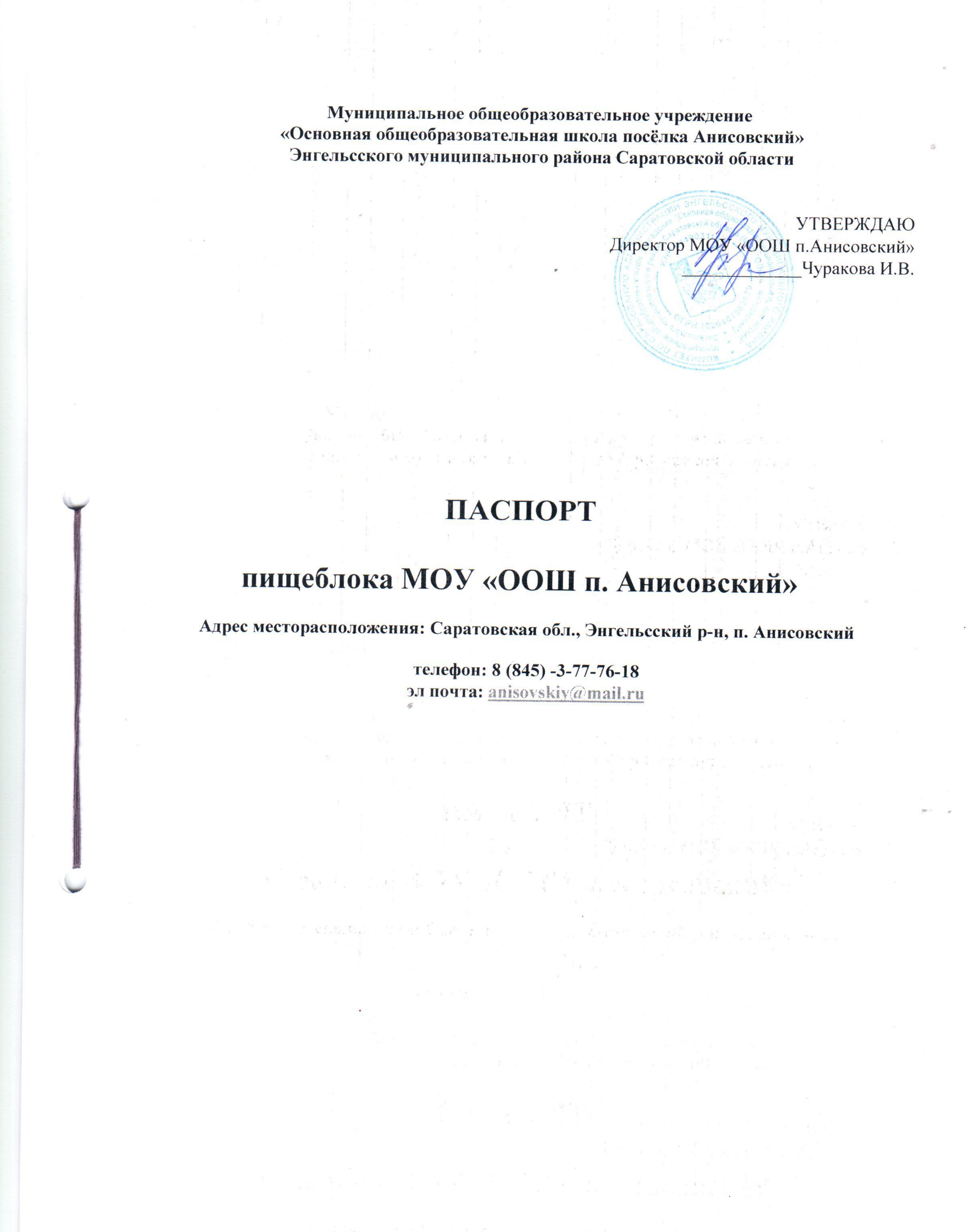 СодержаниеОбщие сведения об образовательной организации:- численность обучающихся по возрастным группам, в том числе численность льготной категории обучающихсяСостояние уровня охвата горячим питанием по возрастным группам обучающихсяМодель предоставления услуги питания:оператор питаниядлительность контрактаИспользование транспорта для перевозки пищевой продукции.Инженерное обеспечение пищеблока:водоснабжениегорячее водоснабжениеотоплениеводоотведениевентиляция помещенийПроектная мощность (план-схема расположения \помещений) пищеблокаМатериально-техническое оснащение пищеблокаХарактеристика помещения и оборудования, план-схема столовойХарактеристика бытовых помещенийШтатное расписание работников пищеблокаФорма организации питания обучающихсяПеречень нормативных и технологических документовОбщие сведения об образовательной организацииРуководитель образовательной организации:Директор: Чуракова Ирина Викторовна Ответственный за питание обучающихся:(должность) учитель Бондаренко Юлия Александровна Численность педагогического коллектива: человек 19Количество классов по уровням образования: _9_ Количество возрастных групп: 2Охват горячим питанием по возрастным группам обучающихсяОхват	одноразовым	горячим	питанием	по возрастным группам обучающихсяОхват горячим питанием воспитанников дошкольных групп -100%- 14 воспитанников.Модель предоставления услуги питания(столовая на сырье, столовая доготовочная, буфетно-раздаточная)Использование специализированного транспорта для перевозки пищевой продукцииИнженерное обеспечение пищеблокаПроектная мощность (план-схема расположения помещений) пищеблокаПлан-схема расположения помещений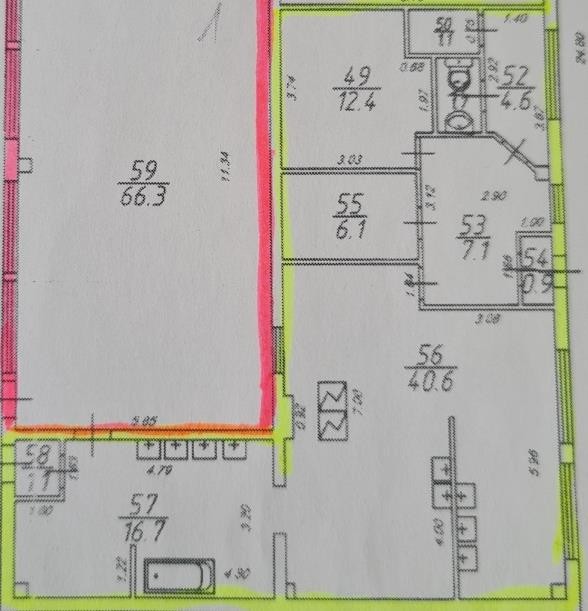 Материально-техническое оснащение пищеблока:Перечень помещений и их площадь м2(перечень и площадь помещений в зависимости от модели предоставления питания)Характеристика технологического оборудования пищеблокаДополнительные характеристики технологического оборудования:Дополнительные характеристики обслуживания оборудования:Характеристика помещения и оборудования столовой, план-схема столовойХарактеристика оборудования столовой - площадь 66,3 М2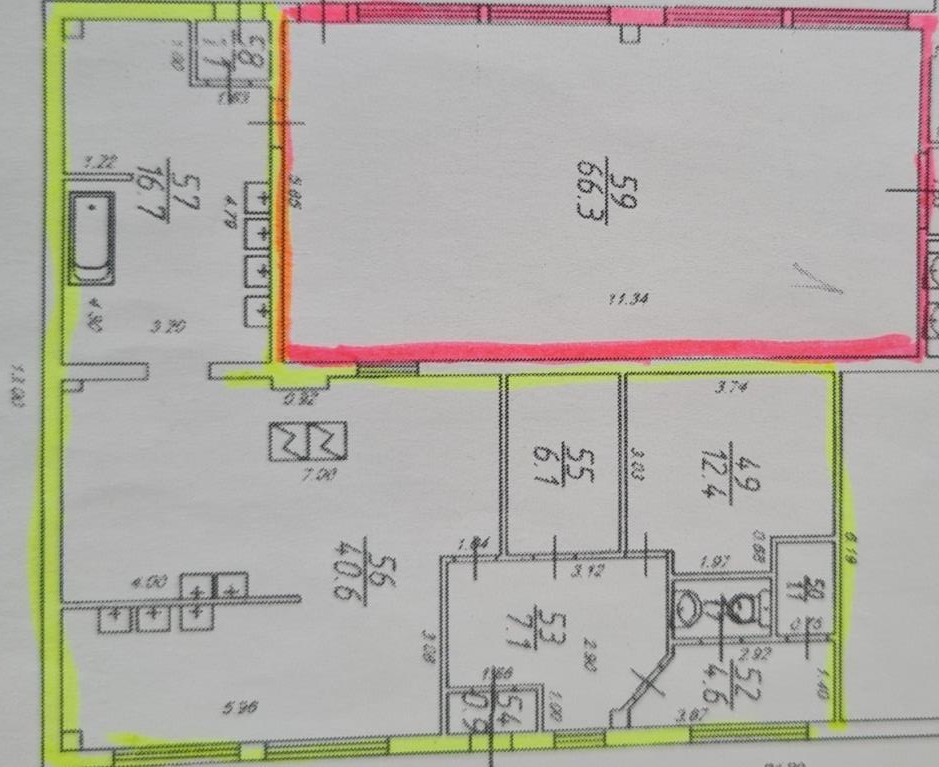 Штатное расписание работников пищеблока (аутсорсинг)Форма организации питания обучающихсяпредварительное накрытие столовсамообслуживаниеПеречень нормативных и технологических документов:Примерное десятидневное менюЕжедневное менюМеню раскладкаТехнологические карты (ТК)Технико-технологические карты (ТТК) при включении в рацион питания новой кулинарной продукции с пониженным содержанием соли и сахараНакопительная ведомостьГрафик приема пищи,Гигиенический журнал (сотрудники)Журнал учета температурного режима холодильного оборудованияЖурнал учета температуры и влажности в складских помещенияхЖурнал бракеража готовой пищевой продукцииЖурнал бракеража скоропортящейся пищевой продукцииВедомость контроля за рационом питанияПриказ о составе бракеражной комиссииГрафик дежурства преподавателей в столовойАкт по результатам проверки состояния готовности пищеблока по организации питания к новому учебному годуПрограмма по совершенствованию системы организация питания обучающихсяПоложение об организации питания обучающихсяПоложение о бракеражной комиссииПриказ об организации питанияДолжностные инструкции персонала пищеблокаПрограмма производственного контроля на основе принципов ХАССПТребования к информации по питанию, размещаемой на сайте школыНаличие оформленных стендов по пропаганде принципов здорового питания№ п\пКлассыКоличество классовЧисленность обучающихся, всего чел.В том числе льготной категории, чел.11 класс19922 класс1131333 класс1121244 класс1171755 класс110266 класс18177 класс114588 класс110499 класс1133Итого9                10666№ п\пДошкольные группыЧисленность воспитанников, всего чел.11 группа722 группа7№ п\пКонтингент	по группам обучающихсяЧисленность, чел.Охвачено горячим питаниемОхвачено горячим питанием№ п\пКонтингент	по группам обучающихсяЧисленность, чел.Количество, чел.%		от	числа обучающихся1Учащиеся 1-4 классов5151100%в	т.ч.	учащиеся	льготных категорий77100%2Учащиеся 5-9 классов553257%в	т.ч.	учащиеся	льготных категорий161629%в т.ч. за родительскую плату131323%Общее	количество	учащихся всех возрастных групп1068378%в том числе льготных категорий161616%Модель предоставления питанияСтоловая на сырьеОператор питания, наименование ООО Большая перемена  ИНН 6439096540Адрес местонахожденияСаратовская об, г.Балаково, ул. Московская дом 79Фамилия,	имя	отчество руководителя, контактноелицоВолков Сергей НиколаевичКонтактные данные: тел. / эл. почта8(8453)23-23-12bpkshp@mail.ruДата заключения контракта01.09.2023Длительность контракта30.05.2024Вид транспортаГрузовойПринадлежность транспортаОператор питанияУсловия использования транспортаДоставка продуктов питанияВодоснабжениеЦентрализованноеГорячее водоснабжениеЛокальное /водонагреватели/ОтоплениецентрализованноеВодоотведениеВыгребная ямаВентиляция помещенийЕстественная№ п/пНаименование цехов	ипомещенийПлощадь помещения м2№ п/пНаименование цехов	ипомещенийСтоловые, работающие на сырье1Обеденный зал66,32Кухня40,62.1Моечная16,73Коридор5,74Кладовая6,1п/пНаименование цехов и помещенийХарактеристика оборудованияХарактеристика оборудованияХарактеристика оборудованияХарактеристика оборудованияХарактеристика оборудованияп/пНаименование цехов и помещенийнаименование оборудованияКол- во единиц оборудованияДата его выпускаДаты начала егоэксплуатацииПроцент изношенности оборудования1Обеденный залСтолы8--10%Стулья2--60%Скамья162022 г2023 г-2КухняПлита электрическая четырехконфорная с жарочным шкафом12013 г2015г70%Мясорубка12010 г2011 г80%Холодильный шкаф12010 г2010 г40%Холодильник «Саратов»32008 г2011 г50%Холодильник «Бирюса»22010 г2011 г50%Тестомес12011 г2011 г10%Протирочная машина12010 г2011 г20%Весы механические1Нет данных2011 г60%Весы электронные12018 г2021 г50%Ванна моечная5Нет данныхНет данных80%Стол СПР-900/600/8702Нет данных2015 г20%Водонагреватель12020 г2021 г0%2.1МоечнаяВодонагреватель12020 г2021 г0%Ванна моечная3Нет данныхНет данных80%Стеллаж для столовой посуды2Нет данныхНет данных80%Шкаф для посуды1Нет данныхНет данных80%Установка для фильтрации воды1Нет данныхНет данныхТребуется ремонтп/пНаименование технологического оборудованияХарактеристика оборудованияХарактеристика оборудованияХарактеристика оборудованияХарактеристика оборудованияХарактеристика оборудованияХарактеристика оборудованияп/пНаименование технологического оборудованияНазначениеМаркаПроизводительностьДата изготовленияСрок службыСроки профилактическогоосмотра1Плита электрическая четырехконфорная с жарочным шкафомДля приготовлен ия первых, вторых и третьих блюд в наплитной посуды.20157 лет1раз в месяц Осмотр после каждого применения2МясорубкаДляизмельчения мяса и рыбы на фарш.2011--1раз в месяц Осмотр после каждого применения3Холодильный шкафДлязамораживан ия и длительного хранения пищевыхпродуктов2010--1раз в месяц4Холодильник«Саратов»Для хранения замороженн ых пищевыхпродуктовАОЗТ «Саратов»2010--1раз в месяц5Холодильник«Бирюса»Для хранения замороженн ых пищевыхпродуктов2010--1раз в месяц6ТестомесДля замеса теста.2010--1раз в месяц7Протирочная машинаДля очистки картофеля и прочих плодов откожуры.2010--1раз в месяц Осмотр после каждого применения8Весы механическиеДля взвешиваниии фасовки товара.--1 раз в год9Весы электронныеДля взвешиваниии фасовки товара.2021--1 раз в год10Стол СПР- 900/600/870Для раскладкипродуктов--ИП Корнеев2015 г--1 раз в год11ВодонагревательДля нагрева воды--1раз в месяц12Ванна моечнаяДля мытья кухоннойпосуды.--------1 раз в год13Стеллаж для столовой посудыДля сушки посуды--------1 раз в год14Шкаф для посудыДля храненияпосуды--------1 раз в год15Установка для фильтрации водыДля очистки воды--1 раз в неделю№ п/пНаименование технологического оборудованияХарактеристика мероприятийХарактеристика мероприятийХарактеристика мероприятийХарактеристика мероприятийХарактеристика мероприятийХарактеристика мероприятий№ п/пНаименование технологического оборудованияНаличие договора на техосмотрНаличие договора на проведение метрологических работПроведение ремонтаПлан приобретения нового и замена старого оборудованияОтветственный засостояние оборудованияГрафик санитарной обработки оборудования1ТепловоеПлита электрическая четырехконфорная с жарочнымшкафом----По мере необходимостиПо мере необходимостиПосле каждого использования2Механическое------3ХолодильноеХолодильный шкаф----По мере необходимостиПо мере необходимостиИмеетсяХолодильник«Саратов» 2 шт----По мере необходимостиПо мере необходимостиИмеетсяХолодильник«Бирюса»3 шт----По мере необходимостиПо мере необходимостиИмеется4ВесоизмерительноеВесымеханические----По мере необходимостиПо мере необходимостиПосле каждого использованияВесы электронные----По мере необходимостиПо мере необходимостиПосле каждого использования№ п/пНаименование оборудованияНаименование оборудованияНаименование оборудованияХарактеристика оборудования столовой - площадь М2Характеристика оборудования столовой - площадь М2Характеристика оборудования столовой - площадь М2Характеристика оборудования столовой - площадь М2№ п/пНаименование оборудованияНаименование оборудованияНаименование оборудованияКоличество единиц оборудованияДата его приобретенияПроцент изношенности оборудованияПеречень недостающего оборудования в соответствии с требованиями1Стол82015 г70%2Табурет 22010 г60%3скамья162023 г     -  № п/пНаименование должностейХарактеристика оборудования столовой, площадь М2Характеристика оборудования столовой, площадь М2Характеристика оборудования столовой, площадь М2Характеристика оборудования столовой, площадь М2Характеристика оборудования столовой, площадь М2Характеристика оборудования столовой, площадь М2№ п/пНаименование должностейколичество ставокукомплектованностьбазовое образованквалифика- ционный разрядстаж работыналичие медкнижки1Заведующий производством1+Среднее специальное33+2Повар1+Среднее специальное35+